附件：洛桑2020年冬青奥会冰球技能挑战赛操作手册目录洛桑2020年冬青奥会 冰球3vs3比赛冰球3vs3比赛的参赛资格技巧挑战测试操作程序所需器材设备冰面的布置准备步骤角色分工与职责参加测试的运动员规则处罚取消资格计算处罚--最终成绩的附加时间成绩相同的择优处理程序最终成绩和最终排名洛桑2020年冬青奥会 冰球3vs3比赛冰球3vs3比赛的目的，是提高人们对冰球的认识，鼓励更多年轻人开始或继续参与冰球运动。3vs3比赛是在小冰面上进行的，为球队、俱乐部和协会提供了充分利用冰面的机会，并能进一步发展运动员的竞技能力。运动员在小冰面上进行比赛，每人都能更高频次地投入竞技，在触球次数、传球次数和射门次数都会显著提高。（3vs3比赛见视频文件）在瑞士洛桑举行的2020年冬季青年奥运会上，208名冰球运动员（男104名，女104名）将使用3vs3小场地比赛模式。冰球3vs3的参赛资格有关球员和守门员资格的所有细节，请参阅“资格制度”文件，该文件可在https://www.iihf.com/en/static/5444/youth-olympic-games 查阅。简而言之，每一个愿意参加3vs3比赛的国家奥委会，必须与IIHF成员国协会（MNA）合作，组织一次全国技能挑战赛。每个国家奥委会的最佳球员，将被分配一个名额。剩余名额，将根据各国呈报的技能挑战赛成绩单的整体排名决定。如资格制度所示，每个国家的上限是男子3个，女子4个。瑞士作为东道主，将自动获得参加资格并派出运动员参赛。守门员资格将根据世界青年冰球锦标赛的排名来确定，因此不会有守门员技能挑战赛。技能挑战测试技能挑战只是一个简单的测试。在这个测试中，球员将需要往返滑行、运球，并越过障碍去射门得分。这项测试结合了多项技术、技能、速度、耐力和灵敏性，同时规则也为球员个人的战术、决策和冒险意识提供了展示空间。球员总共有两轮测试机会，取最好的一轮作为最终成绩。各会员国协会连同各国奥委会，要将测试成绩最好的10名选手（10名男选手和10名女选手），填写到指定的Excel报表上，连同录像视频报送给IIHF，形成IIHF各国全球技能挑战赛的整体排名。所有国家技能挑战赛的测试过程都需要录像，以便进行检查核实。如果不将录像材料与成绩报表一并提交，那么成绩报表将被视为无效。在这种情况下，该国的运动员将丧失参赛资格。操作流程本节详细介绍技能挑战赛的设置和组织操作。4.1 所需设备冰场一端侧所需要的器材设备2个卷尺-----测试场地设置Mark笔（至少2支）-----测试场地设置1盒水性颜料-----测试场地设置2个标志桶或塔架-----测试场地设置1柄手钻-----测试场地设置1台摄像机拍摄整个测试------测试场地设置2块秒表----测试过程2个计时显示屏（可选）----测试过程8个冰球（根据IIHF规则手册尺寸要求）------测试过程2个球门（根据IIHF手册的尺寸要求）----测试过程2块至少30cm宽的木板或长凳4.2 冰上的布置为确保各国进行的技能挑战赛的基本运作标准都是一样的，测试必须测量到正确的尺寸，并提前标出。这需要在测试之前，对冰面进行提前测量和标记，做好场地布置。程序包括三个主要方面：----用卷尺测量距离----在测点钻一个直径2厘米宽的孔----用水性涂料把洞填满，让它冻住下图显示了冰标记的位置。此图旨在概述赛前冰面上的场地布置。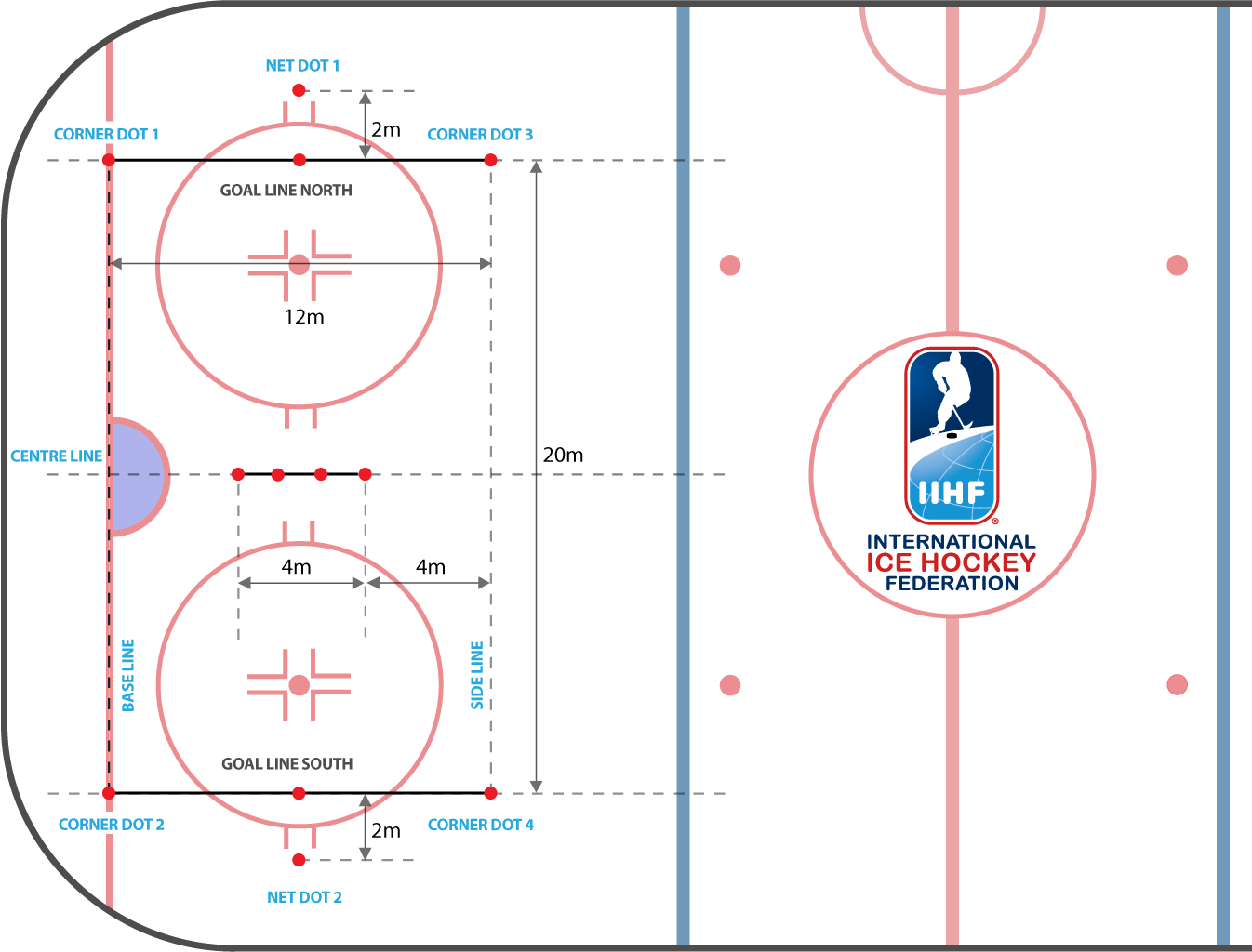 4.3准备步骤我们强烈建议负责比赛设置的人员，仔细观看名为“技能挑战赛场地划线”的视频。视频：https://www.iihf.com/en/static/5444/youth-olympic-games （冰面布置见视频文件）步骤1：----测量冰面从板墙一端到另一端的距离（踢板到踢板）----标出两个板墙之间的中心点（这将是小场地的中心线）步骤2：----靠近蓝线重复步骤1----在球门线上重复步骤1----每次都需标记出距离的中心点步骤3：----在标记的中心点上拉卷尺去画出小场地的“中心线”----从端区板墙到球门区中间测量4米，在4米处标出“基线”步骤4：----在球门区的北侧，从端区板墙向球门线方向测量4米，并在4米处标记，标记为“基线”。在南边重复这一操作。步骤5：----将卷尺放在基线标记上，在与中心线卷尺的交叉点，两端各测出10米的点。然后标记出（角点1）和（角点2），两角点距离为20米。步骤6：----将“中心线”上卷尺的0米点，放在基线卷尺的中间（10米处）。 ----在中心线的4米处、6米处、8米处、和12米处，分别做标识点。备注： 4米点和8米点之间的连线，是开始线（用标志桶显示）步骤7：----从基线上的角点1向蓝线方向量出12米----从基线上的角点2向蓝线方向量出12米步骤8：----用卷尺穿过中心线10米标记处，连接两端两个12米点，形成“边线”----在冰面上画出20米长的边线步骤9：----在12米的终点标记出角点3和角点4（即边线的两端点）----在角点1和角点3之间拉一卷尺----分别在卷尺的4米点、6米点和8米点处做标记----角点2和角点4之间拉一卷尺----分别在卷尺的4米点、6米点和8米点处做标记步骤10：----画一条穿过12米、8米、6米、4米、0米点的线，成为新球门线----在另一端重复----在8米、6米和4米处的标记之间标出中心线，作为技巧赛起点步骤11：----在中心线卷尺的4米和8米处标记的钻孔，并用水性涂料填充----用标志桶盖住步骤12：----在每个角点钻一个孔----用水性涂料把洞灌满----旁边放一冰球步骤13：----在门线6米（门线中心）处钻一个洞，并注入彩色水----圆点表示门的中心----另一个门重复以上步骤步骤14：----从球门中心点向板墙方向测量2米并标记----这是球门后放冰球的位置步骤15：----把球门放在各自的球门线上，并把障碍物放在球门前面----可以使用胶合板、木板或长凳作为障碍物----该障碍物高度至少为30cm----障碍物应该就在球门中心点上步骤16：----在每个角点上放一个冰球----每个球门后放置1个冰球----在起跑线上放置两个冰球间距1米4.4 角色分工与职责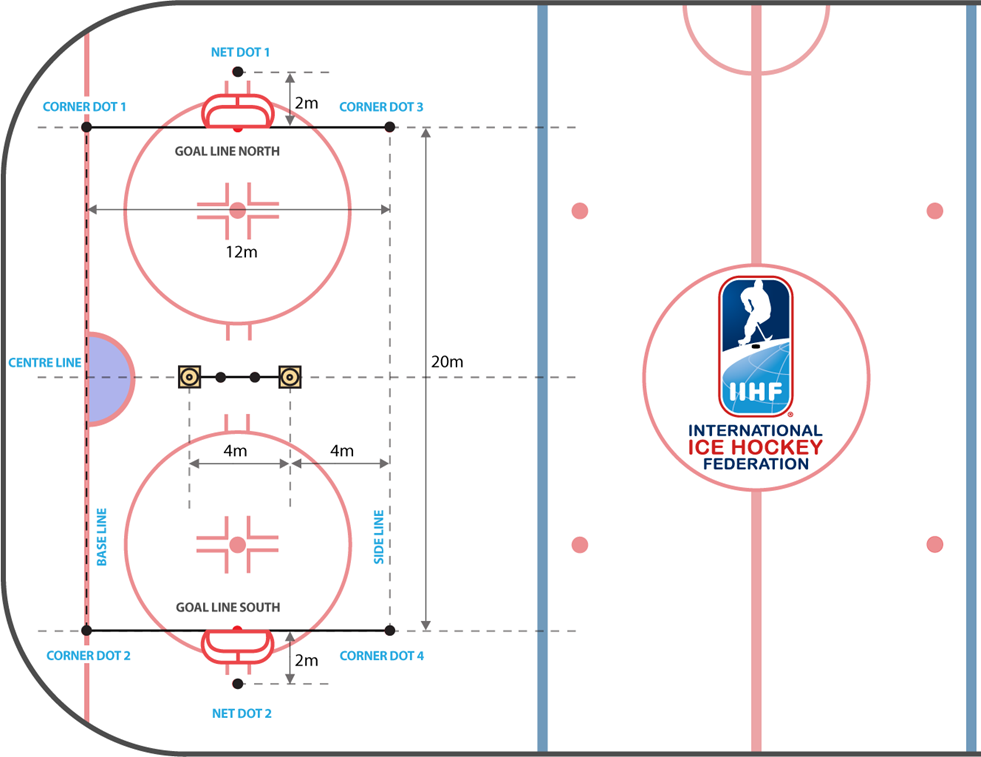 参加测试的运动员下图用一个例子说明一个球员如何进行测试。除了开始和结束时候的固定要求，过程中对于球员应该以那种顺序去带球射门，没有固定要求。重要的是球员们总是从正确的一端接球。在将第一个球射向北端球门后，球员必须从同一端带走一个球，带球并射向南端的球门。球员来回滑滑行，直到所有六个冰球都被射出。最后，球员从中间拿起最后一个球到北端得分。当球员滑过北区球门线时，测试时间停止。为了透彻的理解，强烈建议观看视频。它可以从https://www.iihf.com/en/static/5444/youth-olympic-games（测试详情见视频文件）测试总结：----球员站在中线后（冰鞋、球杆和整个身体都在中线后面），位于在两个标志桶中间，面向北球门。----发令员给开始信号，球员从中线带一个冰球滑向北面，直接射门；----射出球后，继续向北端滑行、带起底线任意一个冰球滑向南区，在南区内向南球门射门；---射门后，迅速带起底线任意一个冰球滑向北区，在北区内向球门射门；-如此往返，直到两端底线的球都完成任务。然后迅速滑至中区，带起中心线上最后一个球射门，并滑向北区底线，时间结束。----球员来回滑行时，禁止穿过两标志桶之间。----中心线上的两个球，即第一个和最后一个，须全部射向北区的球门。----球员可以从远处射门，然后滑向该球门一侧距离自己最近的球，带起球滑向另一端区。----最后，只有当球员一只冰鞋越过北门线时，测试才结束。当冰鞋完全越过球北门线时，计时秒表停止。为清楚起见，尝试射门与正式射门被视为射门。例如，如果球员在射门时摔倒，此球未入网，则球员应忽略这个球，并继续下一个。举例：球员应对第1、第2和第3个球如下：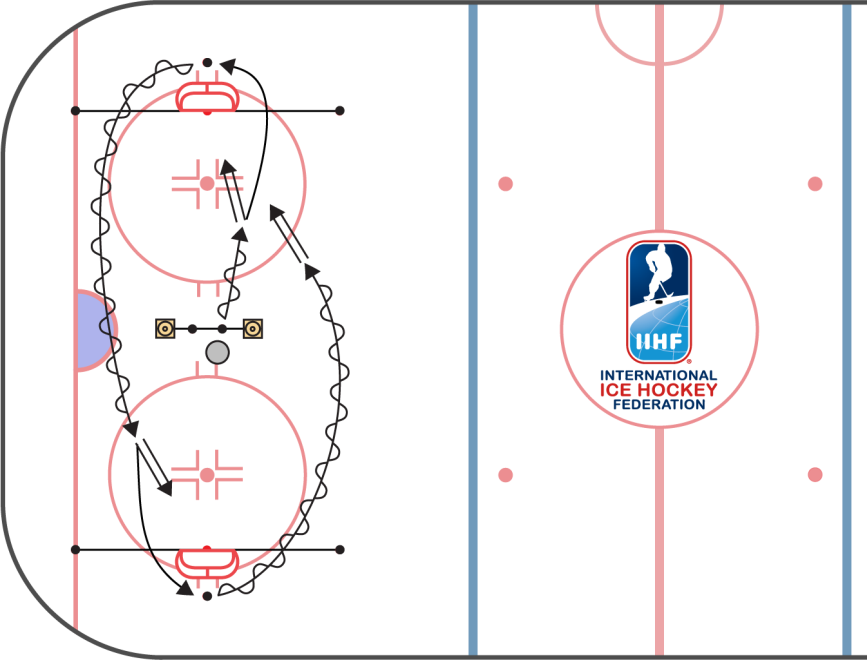 举例：球员应对第4、第5个球如下：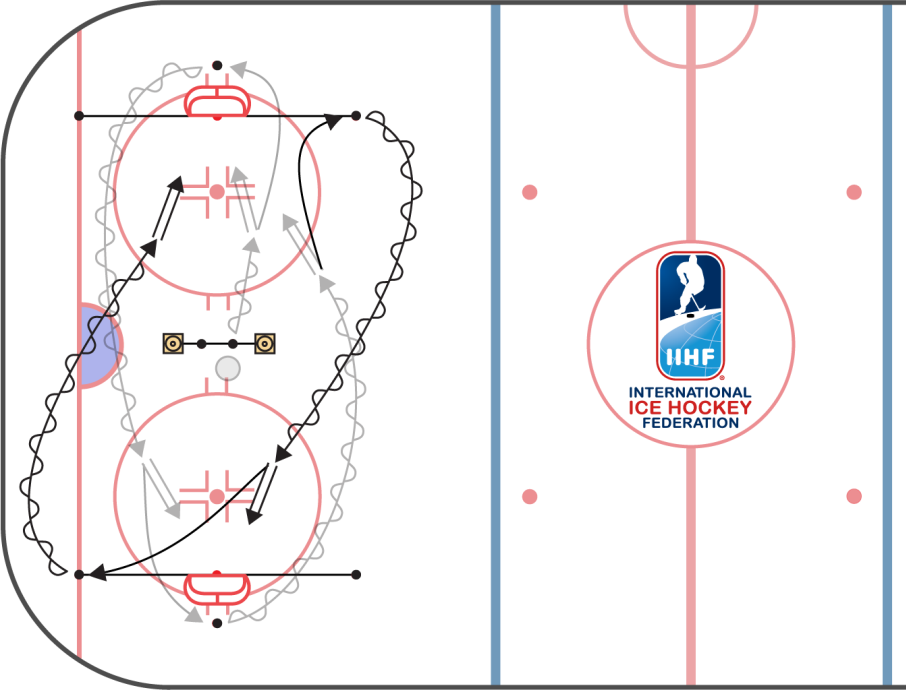 举例：球员应对第6、第7和第8个球如下：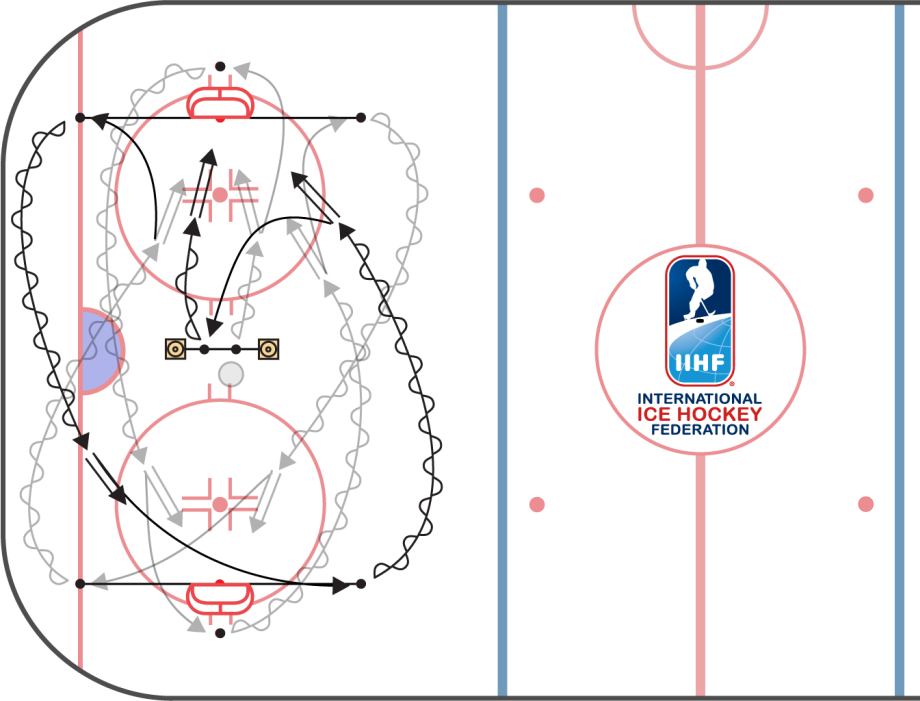 规则国家奥委会和MNAs必须依照操作手册设置好测试场地，让运动员依照要求参加技能挑战赛。。任何违反规则的行为，都将导致运动员被取消比赛资格。6.1处罚当发生以下情况时，将对球员进行处罚：----射门冰球未入网（无效球）----球员带球时候触及到其他的冰球如果球员滑行中，碰到（或带球碰到）标志桶，不予任何处罚。如果一名球员击球中门柱，反弹出的冰球碰到了场上的一个冰球，那么负责人或发令员应立即（迅速）将该球复位。因为，球员们总是迅速会从特定区域去带球。6.2 取消资格出现下列情况之一的，将取消比赛资格：----未按照本操作手册中的说明去准备测试----球员受到5次及以上惩罚的----有一个或多个球未被带着射门的----射错球门的-----从错误的一端带球的----两次用同一个球射门的----未从中线后开始球的（球员身体的一部分，球杆或在发出启动信号之前，冰鞋越过中心线）6.3计算处罚- 时间添加至最终成绩每次处罚，都会以累积的方式在最终成绩上增加时间。第一个处罚加1秒，第二个惩罚加2秒，第三个加3秒，第四个加4秒。如果球员受五个及以上的处罚，将丧失参赛资格。根据累积计算，下面显示了在不同情况下要添加到实际时间中的总时间：总共受1次处罚-------最终成绩增加1秒总共受2次处罚-------最终成绩增加3秒总共受3次处罚-------最终成绩增加6秒总共受4次处罚-------最终成绩增加10秒受处罚5或更多--------丧失参赛资格6.4打破平分的处理程序如果两个或两个以上的运动员的最终成绩是完全相同的时间，则使用以下方法来处理：受处罚最少的球员排名更高，如果两者球员成绩依然相同，那么俩人中另一轮成绩最好的，排名靠前。如果球员们如此依然是用时相同，那么这两人将重新进行测试。本次测试只为了排名顺序，不能取代此前成绩。原来两人的最好成绩依然有效。最终成绩和最终排名在一轮中，一个球员的成绩是参加测试的时间加上潜在的处罚时间。球员的最终成绩，是两轮中最好一次的成绩。重要的是，两轮测试的成绩和潜在的处罚，都要详细记录。如前所述，如果出现成绩相同，那么在裁决中就需要此信息。全国技能挑战赛结束后，该国家奥委会将提交男女10名最佳选手的成绩。关于每个球员的以下信息将提交给IIHF：----球员的护照/身份证全名----出生日期----两轮测试的两次结果和相应的处罚次数计算成绩的精确度，应为百分之一秒。因此，成绩的小数点后有两位数。例如，35.47秒。如前所述，各国家奥委会必须拍摄技能挑战赛过程录像，并将视频与最终成绩一起提交。IIHF将在全球范围内收集所有的比赛成绩，并将它们整合成为一个大型的全球排名。职务代号工作描述冰上负责人L▪协调并管理所有冰上活动▪时刻关注运动员的行动▪计算处罚▪从发令员处取得时间（比赛成绩）▪告知处罚结果以及比赛结果▪任何争议的进行裁决发令员S▪作为正式发令员▪负责起点和终点的程序工作▪手动计时测试——小场地的北球门线▪当冰球被球员移走后，把重新放置冰球到适当的点▪为负责人报送球员所用时间（比赛成绩）其他工作人员▪在成绩统计台要求足够数量的人员工作，收集所有成绩▪冰上助理作为备后备的计时员（见发令员），并协助发令员将球重新放置。